Bilan d’une opération subventionnéeSolidarité territoriale - CAROAnnée 2020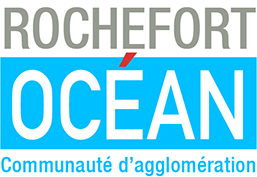 Le compte-rendu a pour objet la description des opérations comptables qui attestent de la conformité des dépenses effectuées à l'objet de la subvention.Ce compte-rendu est à retourner à la Communauté d’Agglomération Rochefort Océan dans les 6 mois suivant la fin de l’exercice au cours duquel la subvention a été accordée. Coordonnées :			Service Direction de l’Economie et de l’Emploi Solidarité Territoriale3 avenue Maurice CHUPINBP 50 22417304 Rochefort CedexIl doit être accompagné du dernier rapport annuel d’activité et des comptes approuvés du dernier exercice clos.Le présente document est composé de trois parties :1. un bilan qualitatif de l’action2. un tableau du bilan financier de l’action3. bilan financierBilan qualitatif de l’action réaliséeIdentification :Nom de la structure : Nom de l’opération : Décrire précisément la mise en œuvre de l’action :Quel a été le nombre approximatif de personnes bénéficiaires (par type de publics) ?Quels ont été les date(s) et lieu(x) de réalisation de votre action ?Les objectifs de l’action ont-ils été atteints au regard des indicateurs utilisés ?Tableau du bilan financier de l’actionAnnée ou Exercice 20..Ne pas indiquer les centimes d’euros. L’attention du demandeur est appelée sur le fait que les indications sur les financements demandés auprès d’autres financeurs publics valent déclaration sur l’honneur et tiennent lieu de justificatifs. Les contributions volontaires en nature doivent impérativement être équilibrées en dépenses et en recettesBilan financier – informations complémentairesRègles de répartition des charges indirectes affectées à l'action subventionnée (exemple : quote-part ou pourcentage des loyers, des salaires, etc.) :Expliquer et justifier les écarts significatifs éventuels entre le budget prévisionnel de l’action et lebudget final exécuté :Observations à formuler sur le compte-rendu financier de l’opération subventionnée :Je soussigné(e), (nom et prénom) 	représentant(e) légal(e) de l’association 	certifie exactes les informations du présent compte rendu.Fait, le .......................................... à ......................................................Signature et cachet de l’organismeNombre total de personnes sur l’opération : ___Dont                                                      ___   Hommes                          ___       FemmesDont issus des QPV                             ___     CV Avant – garde           ___      Petit Marseille Dont                __    moins de 5 ans /      __   moins de 11 ans/      __  moins de 17 ans/                       __    moins de 25 ans/   __     moins de 49 ans/       __ moins de 64 ans /                       __     Plus de 65 ans/  Autres : CHARGESPrévisionRéalisationPRODUITSPrévisionRéalisation60 - Achat70 - Vente de produits finis, prestations de services, marchandisesPrestations de servicesAchats matières et de fournituresAutres fournitures74- Subventions d’exploitation (2)61 - Services extérieursÉtat : (précisez le(s) ministère(s) sollicité(s)Locations- Entretien et réparationÉtablissements publics d’État (préciser) : AssuranceDocumentation- Agence de services et de paiement - Région(s) :- Département(s) :-62 - Autres services extérieursIntercommunalité (EPCI) : Rémunérations intermédiaires et honorairesCAROPublicité, publicationCommune(s) :Déplacements, missions-Services bancaires, autresOrganismes sociaux (à détailler) :- 63 - Impôts et taxesFonds européens :Impôts et taxes sur rémunération,-Autres impôts et taxesAides privées- 64- Charges de personnelRémunération des personnels,Charges socialesAutres charges de personnel75 - Autres produits de gestion courante65- Autres charges de gestion couranteDont cotisations, dons manuels ou legs66- Charges financières76 - Produits financiers67- Charges exceptionnelles77 - Produits exceptionnels68- Dotation aux amortissements 78 – Ressources non utilisées d’exercices antérieursCHARGES INDIRECTESCHARGES INDIRECTESCHARGES INDIRECTESCHARGES INDIRECTESCHARGES INDIRECTESCHARGES INDIRECTESCharges fixes de fonctionnementAutresTotal des charges TOTAL GENERAL DES CHARGES TOTAL GENERAL DES PRODUITS 